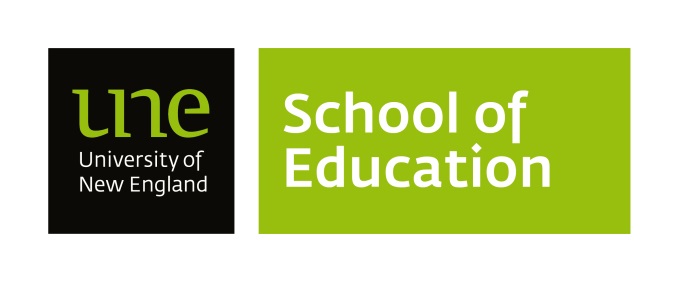 Office for Professional LearningSchool of EducationPhone (02) 67733898Email: peo@une.edu.auPRIMARY PROFESSIONAL EXPERIENCE ATTENDANCE REGISTERThe teacher education student is to record the date, the time of arrival and departure from the school and the lessons observed and taught each day.  The teacher education student must enter the subject for each session taught. Each day's entry should be initialled by the supervising teacher. If the teacher education student or supervising teacher is absent for any period this should also be indicated.Teacher education student's absence:	No. of days absent		  No. of days made up	   				Supervising Teacher's Certification. The above record is, to the best of my knowledge, correct in all details.SUPERVISING TEACHER	DATEPLEASE NOTE: AT THE CONCLUSION OF THE PLACEMENT THE ORIGINAL REPORT IS TO BE GIVEN TO THE TEACHER EDUCATION STUDENT FOR INCLUSION IN THEIR RESUME FOLDER FOR FUTURE JOB INTERVIEWS.Teacher education student’s name:School:Supervising teacher’s name:Stage:Placements dates:  fromtoDAYDATESIGNONe.g.8.30 amSIGNOFFe.g.4.00 pmMorning session(e.g.  Observation)Midday session(e.g. Reading Groups)Afternoon session (e.g. Writing)DAYS ABSENT (STUDENT)DAYS ABSENT (SUP. TEACHER)SUPERVISING TEACHER'S INITIALMONTUESWEDTHURSFRIMONTUESWEDTHURSFRIDAYDATESIGN  ONe.g.8.30 amSIGN OFFe.g.4.00 pmMorning Session (e.g.  Observation)Midday Session(e.g. Reading Groups)Afternoon Session (e.g. Writing)DAYS ABSENT (STUDENT)DAYS ABSENT (SUP. TEACHER)SUPERVISING TEACHER'S INITIALMONTUESWEDTHURSFRIMONTUESWEDTHURSFRIMONTUESWEDTHURSFRIDAYDATESIGN  ONe.g.8.30 amSIGN OFFe.g.4.00 pmMorning Session (e.g.  Observation)Midday Session(e.g. Reading Groups)Afternoon Session (e.g. Writing)DAYS ABSENT (STUDENT)DAYS ABSENT (SUP. TEACHER)SUPERVISING TEACHER'S INITIALMONTUESWEDTHURSFRIMONTUESWEDTHURSFRIAt the conclusion of the placement please email the final report, attendance record, claim and the tax file number declaration forms toOffice for Professional Learning oplreports@une.edu.au.PLEASE NOTE: Payment cannot be made unless all these forms are returned